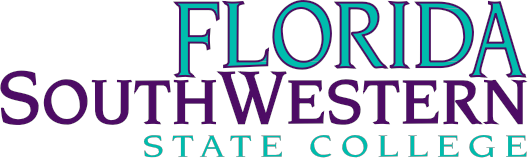 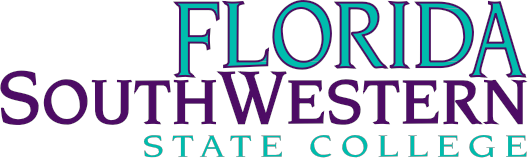 2018 Priority ProjectsReplacement of chiller & other electrical machinery, Lee Campus				$1,000,000Replacement of industrial level air conditioning chillers is an expected item within the deferred maintenance categoryThis chiller is approximately 19 years old and is no longer performing efficiently, increasing the cost of operationThe associated electrical switchgear is 35 years old and no longer performs to specifications, increasing cost of operation throughout the campusRenovation/ Remodeling, Building E & F, Collier Campus					$5,560,194Originally constructed in the early 1990’s, many of the Collier Campus facilities require ongoing and critical deferred maintenanceThis project will update instructional delivery space, increase existing student stations and enhance delivery of STEM programs through updated classrooms and laboratory spaceEqually important will be the necessary upgrades to electrical, mechanical, plumbing, life safety issues as well as partial mitigation of the existing External Foam Insulation System (EFIS) problemsOperational Support/ Charlotte Campus Airframe & Powerplant Program			$1,100,000Funding will address the startup of the Airframe & Powerplant (A&P) program at FSW$1.1million in nonrecurring funds the purchase of the necessary benchstock (tools & parts) as well as numerous other items of equipmentOperating Cost of New Facilities (OCNF)							 $1,407,640Florida SouthWestern opened a new Student Activities Center/Basketball Arena in 2016OCNF has historically been added to the base funding of each college bringing a new facility online during a year, to partially fund the operational cost of the facilityThis stays in the base funding moving forward each yearFor the first time in many years, OCNF was not funded, and again not funded in 2017If this funding is not included in FSW’s base, it will represent a permanent reductionRECURRING:		$544,893 (This is the annual cost to operate)NONRECURRING:	$862,747 (This is the 2016 & 2017 cost of operating that was not funded)Operational Support/ Bring FSW to State Average in Funding					$9,341,756.86Florida SouthWestern has been funded well below the state average within the FCS for many yearsEnrollment at FSW has increased each year, while funding has remained flat or declined (2017-18Since the 2014-15 fiscal year, this represents a shortfall of $26.1 Million2017-18 fiscal year is projected to be $9,341,756.86Students at FSW deserve to be funded at least as well as their peers at other institutionsThis requested funding will be used to address retention & graduation improvement programs, as well as increase fulltime faculty among other operational needs8099 College ParkwayFt. Myers, FL 33919P 239.489.9052M 239.826.7864Florida SouthWestern State College is an equal access, equal opportunity organization.